 Уважаемые жители поселка !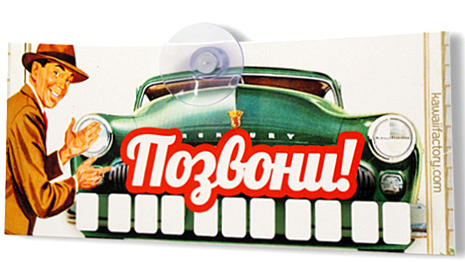 Для Вашего удобстванаш центральный шлагбаум  оcнащен GSM модулем! Телефон для открытия 8 989 157 03 18Только для собственников!